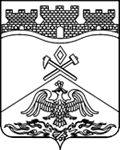 РОССИЙСКАЯ  ФЕДЕРАЦИЯРОСТОВСКАЯ ОБЛАСТЬмуниципальное бюджетное общеобразовательное учреждениег.Шахты Ростовской области«Средняя общеобразовательная школа №50»346536, Ростовская область, г. Шахты, ул. Паустовского, 2-а,  тел: (8636) 288-666,   е-mail: school50@shakhty-edu.ru  АДАПТИРОВАННАЯ РАБОЧАЯ ПРОГРАММАпо английскому языкуУровень общего образования (класс)(начальное общее, основное общее, среднее общее образование с указанием класса)Данная рабочая программа рассчитана на ___ час__ в соответствии с календарно-учебным графиком, учебным планом, расписанием занятий на 2019-2020 учебный год. Учитель  У.С.ПоляхПрограмма разработана на основе:- федерального государственного образовательного стандарта;- примерной адаптированной основной общеобразовательной программы начального общего образования обучающихся с задержкой психического развития;- примерной программы основного начального общего образования по курсу «Английский язык»;- авторской программы В.П. Кузовлев, Н.М. Лапа, «Английский язык 2-4».2019-2020 учебный годПЛАНИРУЕМЫЕ РЕЗУЛЬТАТЫ ОСВОЕНИЯ ОБУЧАЮЩИМИСЯ С ОВЗ (ЗАДЕРЖКОЙ ПСИХИЧЕСКОГО РАЗВИТИЯ) АДАПТИРОВАННОЙ ОСНОВНОЙ ОБРАЗОВАТЕЛЬНОЙ ПРОГРАММЫ УЧЕБНОГО ПРЕДМЕТА «АНГЛИЙСКИЙ ЯЗЫК»         Планируемые результаты освоения АООП НОО ОВЗ (далее —планируемые результаты) являются одним из важнейших механизмов реализации требований Стандарта к результатам обучающихся, освоивших основную образовательную программу начального общего образования. Личностные, метапредметные и предметные результаты освоения обучающимися с ОВЗ АООП НОО соответствуют ФГОС НОО. Планируемые результаты представляют собой систему обобщённых личностно-ориентированных целей образования, допускающих дальнейшее уточнение и конкретизацию, что обеспечивает определение и выявление всех составляющих планируемых результатов, подлежащих формированию и оценке. Планируемые результаты освоения обучающимися с ОВЗ АООП НОО дополнены результатами освоения программы коррекционной работы.Планируемые результаты:• обеспечивают связь между требованиями Стандарта, образовательным процессом и системой оценки результатов освоения  адаптированной основной общеобразовательной программы начального общего образования для обучающихся с  ОВЗ;• являются содержательной и критериальной основой для разработки программ учебных предметов, курсов, учебно-методической литературы, а также для системы оценки качества освоения обучающимися с ОВЗ адаптированной основной общеобразовательной программы начального общего образования.Структура и содержание планируемых результатов освоения АООП НОО адекватно отражают требования ФГОС НОО обучающихся с ОВЗ, передают специфику образовательного процесса (в частности, специфику целей изучения отдельных учебных предметов и курсов коррекционно-развивающей области), соответствуют возрастным возможностям и особым образовательным потребностям обучающихся с ЗПР.               Результаты освоения обучающимися с ЗПР АООП НОО оцениваются как итоговые на момент завершения начального общего образования. Освоение АООП НОО (вариант 7.1) обеспечивает достижение обучающимися с ЗПР трех видов результатов: личностных, предметных и метапредметных.Личностные результатыЛичностными результатами изучения курса «Иностранный язык» в начальной школе являются: - общее представление о мире как о многоязычном и поликультурном сообществе; осознание языка, в том числе иностранного, как основного средства общения между людьми; - знакомство с миром зарубежных сверстников с использованием средств изучаемого иностранного языка (через детский фольклор, некоторые образцы детской художественной литературы, традиции).Метапредметные результатыМетапредметными результатами изучения курса «Иностранный язык» в начальной школе являются: - развитие умения взаимодействовать с окружающими, выполняя разные роли в пределах речевых потребностей и возможностей младшего школьника; - развитие коммуникативных способностей школьника, умения выбирать адекватные языковые и речевые средства для успешного решения элементарной коммуникативной задачи; - развитие познавательной, эмоциональной и волевой сфер младшего школьника;- формирование мотивации к изучению иностранного языка.Предметные результатыПредметными результатами изучения курса «Иностранный язык» в начальной школе являются: - овладение начальными представлениями о нормах иностранного языка (фонетических, лексических, грамматических); - умение (в объеме содержания курса) находить и сравнивать такие языковые единицы, как звук, буква, слово.Предметные результаты в коммуникативной сфереКоммуникативная компетенция(владение иностранным языком как средством общения)Говорение:Обучающийся научится:вести элементарный этикетный диалог в ограниченном круге типичных ситуаций общения; диалог-расспрос (вопрос — ответ) и диалог — побуждение к действию;уметь на элементарном уровне описывать предмет, картинку, персонаж;уметь на элементарном уровне рассказывать о себе, семье, друге.Обучающийся получит возможность научиться:участвовать в элементарном диалоге-расспросе, задавая вопросы собеседнику и отвечая на его вопросы;воспроизводить наизусть небольшие произведения детского фольклора, детские песни;составлять краткую характеристику персонажа;кратко излагать содержание прочитанного текста.АудированиеI. Обучающийся научится:понимать на слух речь учителя и одноклассников при непосредственном общении и вербально/невербально реагировать на услышанное;воспринимать на слух в аудиозаписи основное содержание небольших доступных текстов, построенных на изученном языковом материале;II. Обучающийся получит возможность научиться:воспринимать на слух в аудиозаписи небольшой текст, построенный на изученном языковом материале, и полностью понимать содержащуюся в нём информацию;использовать контекстуальную и языковую догадку при восприятии на слух текстов, содержащих некоторые незнакомые слова.ЧтениеI. Обучающийся научится:соотносить графический образ английского слова с его звуковым образом;читать вслух небольшие тексты, построенные на изученном языковом материале, соблюдая правила чтения и соответствующую интонацию;читать про себя и понимать основное содержание текстов, включающих как изученный языковой материал, так и отдельные новые слова; находить в тексте нужную информацию;II. Обучающийся получит возможность научиться:догадываться о значении незнакомых слов по контексту;не обращать внимания на незнакомые слова, не мешающие понять основное содержание текста.ПисьмоI. Обучающийся научится:владеть техникой письма;списывать текст и выписывать из него слова, словосочетания, предложения в соответствии с решаемой учебной задачей;писать с опорой на образец поздравление с праздником и короткое личное письмо;II. Обучающийся получит возможность научиться:составлять рассказ в письменной форме по плану/ключевым словам;заполнять простую анкету;в письменной форме кратко отвечать на вопросы к тексту;правильно оформлять конверт (с опорой на образец);делать по образцу подписи к рисункам/фотографиям.Языковая компетенция(владение языковыми средствами)Графика, каллиграфия, орфографияI. Обучающийся научится:пользоваться английским алфавитом, знать последовательность букв в нём;воспроизводить графически и каллиграфически корректно все английские буквы алфавита (полупечатное написание букв, слов)находить и сравнивать (в объёме содержания курса) яз.единицы, как звук, буква, слово.применять основные правила чтения и орфографии, изученные в курсе нач.школы;отличать буквы от знаков транскрипции.II. Обучающийся получит возможность научиться:сравнивать и анализировать буквосочетания английского языка и их транскрипцию;группировать слова в соответствии с изученными правилами чтения;уточнять написание слова по словарю учебника.Фонетическая сторона речиI. Обучающийся научится:адекватно произносить и различать на слух все звуки АЯ; соблюдать нормы произношения звуков;соблюдать правильное ударение в изолированных словах и фразах;соблюдать особенности интонации основных типов предложений;корректно произносить предложения с точки зрения их ритмико-интонационных особенностей.II. Обучающийся получит возможность научиться:распознавать случаи использования связующего “r” и соблюдать их в речи;соблюдать интонацию перечисления;соблюдать правило отсутствия ударения на служебных словах (артиклях, союзах, предлогах);читать изучаемые слова по транскрипции;писать транскрипцию отдельных звуков, сочетаний звуков по образцу.Лексическая сторона речиI. Обучающийся научится:распознавать и употреблять в речи изученные в пределах 2 класса лексические единицы (слова, словосочетания, оценочную лексику, речевые клише), соблюдая лексические нормы;оперировать в процессе общения активной лексикой в соответствии с коммуникативной задачей.II. Обучающийся получит возможность научиться:узнавать простые словообразовательные элементы;опираться на языковую догадку при восприятии интернациональных и сложных слов в процессе чтения и аудирования;составлять простые словари (в картинках, двуязычные) в соответствии с поставленной учебной задачей, используя изучаемую в пределах тематики начальной школы лексику.Грамматическая сторона речиОбучающийся научится:распознавать и употреблять в речи основные коммуникативные типы предложений, общий и специальный вопросы, утвердительные и отрицательные предложения;распознавать и употреблять в речи изученные сущ. с неопределённым/определённым/нулевым артиклем, в ед. и во мн. числе; притяжательный падеж сущ.; глаголы в Present Simple; модальные глаголы can; личные, притяжательные и указательные местоимения; изученные прилагательные в положительной, сравнительной, превосходной степенях; количественные (до 20) числительные; наиболее употребительные предлоги для выражения временных и пространственных отношений.Обучающийся получит возможность научиться:распознавать и употреблять в речи наиболее употр. наречия времени, степени и образа действия (today, often, sometimes; much, very, little, well, slowly, quickly);узнавать в тексте и на слух, употреблять в речи в пределах тематики глаголы в Present Simple/Социокультурная осведомлённостьОбучающийся научится:называть страны изучаемого языка по-английски;узнавать некоторых литературных персонажей известных детских произведений, сюжеты некоторых популярных сказок, написанных на изучаемом языке, небольшие произведения детского фольклора (стихов, песен);соблюдать элементарные нормы речевого и неречевого поведения, принятые в стране изучаемого языка, в учебно-речевых ситуациях.Обучающийся получит возможность научиться:называть столицы стран изучаемого языка по-английски;рассказывать о некоторых достопримечательностях стран изучаемого языка;воспроизводить наизусть небольшие произведения дет.фольклора (стихи, песни) на АЯ;осуществлять поиск информации о стране изучаемого языка в соответствии с поставленной учебной задачей в пределах тематики, изучаемой в нач. школеОсновные направления коррекционной работы:Ввиду психологических особенностей детей с ОВЗ, с целью усиления практической направленности обучения проводится коррекционная работа, которая включает следующие направления.Совершенствование движений и сенсорного развития:- развитие мелкой моторики и пальцев рук;- развитие каналов восприятия;Коррекция отдельных сторон психической деятельности:- коррекция и развитие памяти;- коррекция и развитие внимания;- формирование обобщенных представлений о свойствах предметов (цвет, форма, величина);- развитие пространственных представлений и ориентации;- развитие представлений о времени.Развитие различных видов мышления:- развитие наглядно-образного мышления;- развитие словесно-логического мышления (умение видеть и устанавливать логические связи между предметами, явлениями и событиями).Развитие основных мыслительных операций:- развитие умения сравнивать, анализировать;- развитие умения выделять сходство и различие понятий;- умение работать по словесной и письменной инструкциям, алгоритму;- умение планировать деятельность.Коррекция нарушений в развитии эмоционально-личностной сферы:- развитие инициативности, стремления доводить начатое дело до конца;- формирование умения преодолевать трудности;- воспитание самостоятельности принятия решения;- формирование адекватности чувств;- формирование устойчивости и адекватной самооценки;- формирование умения анализировать свою деятельность;- восприятие правильного отношения к критике.Коррекция и развитие речи:- расширение лексического запаса;- коррекция нарушений устной и письменной речи;- коррекция монологической речи;- коррекция диалогической речи;- развитие лексико-грамматических средств языка.Приоритетными направлениями коррекционной работы являются:· укрепление и охрана здоровья, физическое развитие ребенка;· формирование и развитие коммуникативной и когнитивной функции речи;· формирование и развитие продуктивных видов деятельности, социального поведения;· расширение социальных контактов с целью формирования навыков социального поведения, знаний о себе, о других людях, об окружающим микросоциуме;· развитие творческих умений средствами предметной и игровой деятельности.СОДЕРЖАНИЕ УЧЕБНОГО ПРЕДМЕТАФормы организации учебных занятийОсновной целью обучения иностранным языкам является формирование и развитие коммуникативной культуры школьников, обучение практическому овладению иностранным языком, в связи с этим актуально применение в процессе обучения разнообразных педагогических технологий и форм учебных занятий:-Информационно- коммуникационные технологии;-Проектная технология (выполнение учениками исследовательских, творческих проектов);-Игровые технологии;-Нестандартные формы уроков;-Здоровье сберегающие технологии (динамические паузы, чередование различных видов деятельности учащихся на уроке с целью снятия напряжения и усталости).-ТЕМАТИЧЕСКОЕ ПЛАНИРОВАНИЕУТВЕРЖДАЮДиректор МБОУ СОШ №50 г.Шахты______________	Л.Н.ДубровскаяПриказ № __ от __ августа   2019г. начальное общее образование 4 б класс№ п/пСодержание курса(дидактические единицы)Характеристика деятельностиобучающихся1ЗнакомствоЗнакомство с ребятами из разных стран в международном летнем лагере: имя, возраст, страна, национальность/ гражданство.Приветствие, прощание в устном общении и в письмах, со взрослыми и сверстниками2Я и моя семья.Я и моя семья. Члены семьи, их имена, возраст, внешность, черты характера, увлечения/хобби, любимая еда. Внешность человека. Профессии родителей. Мой день и день моих друзей: распорядок дня, домашние обязанности.Одежда, обувь, продукты питания (для путешествия)3Мир моих увлечений.Мир моих увлечений. Мои любимые занятия. Компьютер в нашей жизни. Профессии. Мои любимые книги.Каникулы: активный отдых, путешествия4Я и мои друзья.Я и мои друзья. Имя, возраст, внешность, характер, увлечения/хобби. Совместные занятия. Путешествия и виды транспорта. Правила  поведения в классе, на улице и т.д.Письмо зарубежному другу. Поздравление с днём рождения, Рождеством, Новым годом.Любимое домашнее животное: кличка, возраст, окраска, размер, характер, что умеет делать5Моя школа.Моя школа. Классная комната, учебные предметы, школьные принадлежности. Учебные занятия на уроках6Страна/страны изучаемого языка и родная страна.Страна/страны изучаемого языка и родная страна.Знакомство с Великобританией: Лондон, названия главных достопримечательностей.Россия:животный мир, времена годаи погода. Лондон и Москва. Викторина о  Москве. Третьяковская галерея. Русский художник В. Васнецов.Небольшие произведения детского фольклора на английском языке (рифмовки, стихи, песни, сказки).Некоторые формы речевого и неречевого этикета англоговорящих стран в ряде ситуаций общения (в школе, в магазине, в совместной игре, во время путешествия, за столом, разговор с врачом)Классические типыНетрадиционные типыВводный урокУрок-соревнованиеТренировочный урокУрок-турнирКонтрольный урокУрок творчестваУрок закрепления знаний, умений, навыковУрок-спектакльУрок самостоятельной работыУрок-конкурсУрок ТСОУрок-играУрок практической работыУрок-сказкаКомбинированный урокУрок-путешествиеПовторительно- обучающий урокУрок фантазирования№ п/пТЕМАКОЛИЧЕСТВО ЧАСОВ1«Новые друзья»2«В дождевом лесу»3«Что ты знаешь о дождевых лесах?»4«Что ты знаешь о России?»5«Найти Джозефа Александера»6«Столичный город»7«Едем!»8«Бино приходит на помощь»9«Лесной ангел»10«Призрак в тумане»11«Картина на стене»12«Послание в храме»13«Где же мистер Биг?»14«Возвращение домой» 